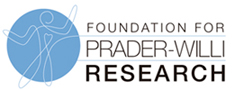 FPWR 2021 Virtual Scientific ConferenceSeptember 30th – October 1st, 2021Abstract Submission Deadline: July 31st, 2021 
Mark your calendar and join us for an exciting virtual conference highlighting the latest breakthroughs in Prader-Willi syndrome research. Topics will include genetics, molecular mechanisms, PWS models, metabolism, therapeutic development, clinical care, and clinical trials. Please plan to attend, share your latest findings, and leave inspired with research ideas and new collaborations.Sessions will take place on Thursday September 30th, and Friday October 1st. The virtual conference will include oral presentations as well as a virtual poster session.Presentation Details:Abstracts selected for oral presentations will be pre-recorded 2 weeks prior to the Research SymposiumNo changes will be made to the slides or presentation after the pre-recording.  There will be live Q&A on the day of the research symposium. Abstracts selected for the virtual poster session will include an uploaded PDF of the poster for viewing along with a short 2-3 minute pre-recorded video highlighting the findings.Instructions: Please complete the following fields.  Abstract should not exceed one page.  Save completed form with the file name:  “last name of presenting author_FPWR2021”, and send  to Jessica.bohonowych@fpwr.org  Thank you for your work in PWS research! Title:Presenting Author:Additional Authors:Institution(s):Abstract:Acknowledgements/Funding: